附表 2学院（部）****-****学年第*学期课程考试改革申报表单位负责人（单位公章）：	制表人：日期：	年	月	日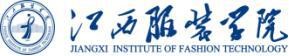 课程考试改革方案课程名称： 课程类型：课程归属单位： 考试改革负责人： 联系电话：**** 年 * 月一、课程考试改革基本信息课程名称：	课程类别：考核形式：	学时：	学分：试点专业：	试点班级：二、课程考试改革小组成员情况三、课程考试改革必要性课程教学及考核现状课程考核存在的主要问题四、课程考试改革思路五、课程考试改革主要内容六、课程考试改革预期目标或成果七、课程考试改革周期与进度安排课程考试改革周期课程考试改革进度安排八、审核意见序号课程名称层次专业名称实施班级改革课程负责人备注1课程负责人姓名职务职称所属教研室任教课程课程负责人课程改革小组成员课程改革小组成员课程改革小组成员时间段改革内容备注课程教研室审核意见201	年	月日教研室主任：课程归属单位意见：单位负责人（盖章）：201	年月日教务处审定意见201	年	月日教务处长（盖章 ）：